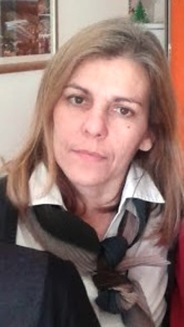                U SPOMEN             Snježana Čukelj dipl. defektolog – socijalni pedagog	(11.12.1965. – 20.3. 2017.)       Draga naša Snježana, tužni u spoznaji da se više nikada nećeš  vratiti među nas, pamtit ćemo Te po tvojoj energiji kojom si izgarala radeći kao stručna suradnica, pomažući nesebično svima koji su trebali Tvoju pomoć rukovodeći se i ne odstupajući od pravila svoje struke.      Vesela, pozitivna i susretljiva, uvijek u pokretu i akciji, žurila si se  dovršiti Školski preventivni program, koji će ovakav dotjeran i  proširen, ostati vječno pohranjen u školi te će nas uvijek podsjećati na Tebe.     Draga Snješka, mnogi učenici s kojima si marljivo radila, nikadane odustajala, koje si bodrila i hrabrila, pamtit će te sa zahvalnošću.Učitelji, kao i svi djelatnici naše škole, pamtit će te po tvomeizraženom osjećaju za čovjeka i povjerenju koje si ulijevala svojim nastupom u kolektivu.    Hvala Ti na Tvojoj dobroti i jednostavnosti, na marljivosti iodanosti, hvala za svaki trenutak proveden s Tobom na ovome svijetu, koji si prerano napustila. Na nama je da Ti svojom molitvom zaželimo sretan put u vječnost, iako si već svojim životom izborila mjesto kodGospodina. Laka Ti tvoja voljena hrvatska zemlja, počivaj u miru i s Božjim mirom.Gordana Vojnović, prof.Ravnateljica OŠ Sesvetska Sela